JĘZYK ANGIELSKI DLA 3 - 4 latkówTemat: I’m happy.Słownictwo: happy – szczęśliwysad - smutnybig – dużysmall – małyfast – szybkislow – wolny 1. Na początku proponuję powitanie znaną przez dzieci piosenką:https://www.youtube.com/watch?v=tVlcKp3bWH82. Proszę pokazać dzieciom karty obrazkowe przedstawiające przeciwieństwa i poprosić o kilkukrotne powtórzenie za Państwem poniższych krótkich wypowiedzi wraz z pokazywaniem:I’m big. – Jestem duży/-a. (dziecko podnosi ręce wysoko w górę)I’m small. – Jestem mały/-a. (dziecko kuca)I’m happy. – Jestem szczęśliwy/-a. (dziecko szeroko się uśmiecha)I’m sad. – Jestem smutny/-a. (dziecko robi smutną minę)I’m fast. – Jestem szybki/-a. (dziecko biega w miejscu)I’m slow. – Jestem wolny/-a. (dziecko porusza się powoli)
3. Gdy zadanie zostanie wykonane proponuję zabawę przy piosence "If You Are Happy and You Know It Clap Your Hands":https://www.youtube.com/watch?v=wYlPAf8CecgŹródła grafik: 
https://pl.freepik.com/premium-wektory/angielski-przeciwienstwa-slowo-smutny-i-szczesliwy_2187650.htm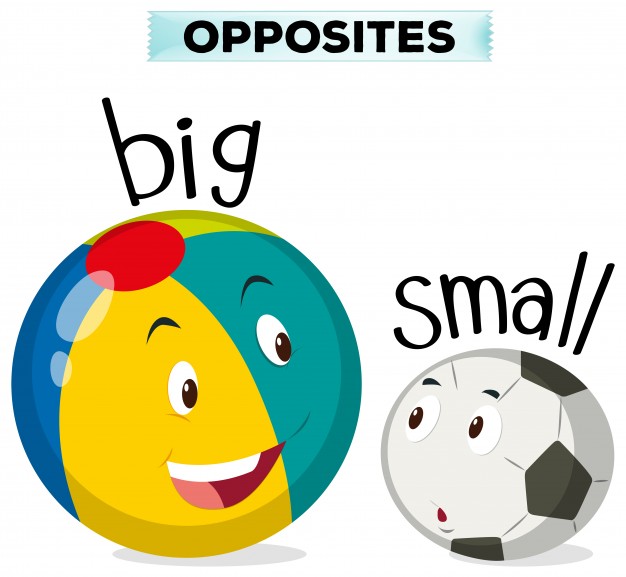 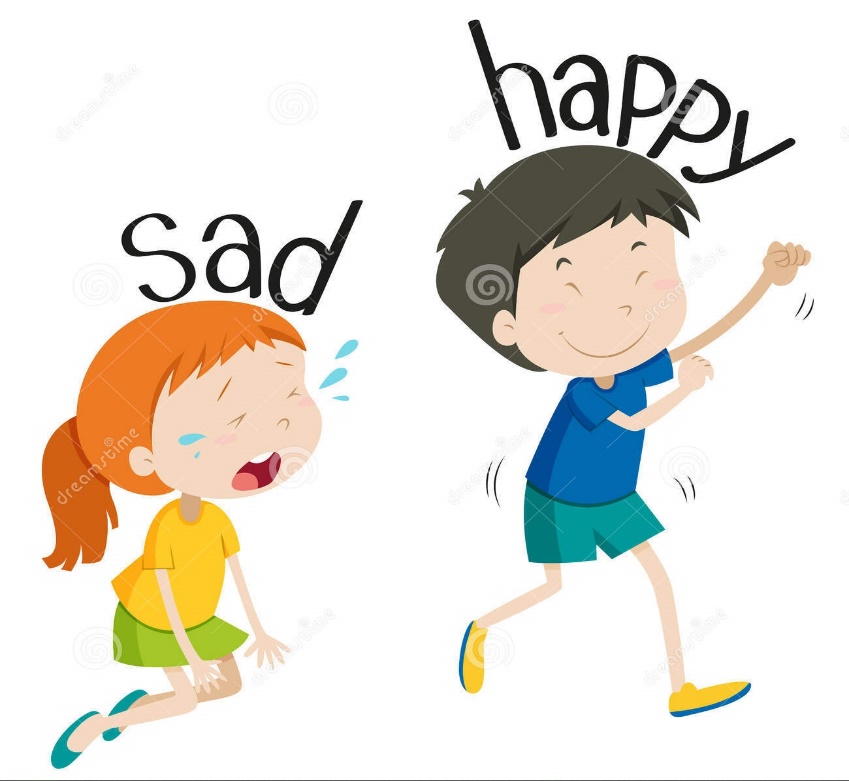 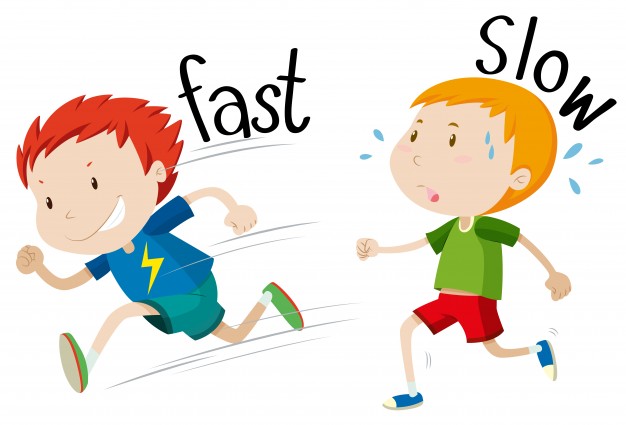 